Конспект итогового комплексного занятия в подготовительной к школе «Пиратское приключение»группе №6 «Подсолнушки»Программное содержание:Цель: Обобщить полученные знания за учебный год.Задачи :Образовательные:Математика- Закрепить умение решать примеры на сложение и вычитание в пределах 10- Продолжать работу по развитию ориентации на листе бумаги в клетку (активизировать пространственные представления: вверх, вниз, вправо, влево.);Грамота- Закрепить умение составлять слова по заданным буквам;- Закрепить навык звуко - слогового анализа слов, умение определять ударение в словах;- Уметь логически мыслить и воспринимать информацию на слух.Ознакомление с окружающим- Закрепить знания детей об окружающем мире  (океаны, континенты)- Уметь отражать в речи действия и результат.- Закрепить знания детей о временных отношениях ( части суток, времена года, месяцы в году )Художественная литература- Закрепить знания детей о сказках;- Закрепить умения детей узнавать сказочных героев по описанию;Подготовка руки к письму- Закрепить навыки письма;- Закрепить знания  о графическом изображении печатных и прописных букв;- Продолжать отрабатывать навык правильной посадки за столом;Виды деятельности:двигательная, игровая, коммуникативная, познавательно-исследовательскаяОборудование и материалы: письмо от пиратов,  монеты с заданиями, пронумерованные конверты и карточки  с заданиями,  сундук,  монетки – шоколад, компьютер.Ход занятия:Организационный моментДети входят в зал.Воспитатель: ребята, посмотрите, сколько гостей собралось сегодня в нашем зале. Давайте поздороваемся. ПриветствиеПридумано кем-то, просто и мудро,При встрече здороваться «Доброе утро»,Доброе утро солнцу и птицам,Доброе утро приветливым лицам.И каждый становиться добрым, доверчивымДоброе утро длится до вечера!В группу входит воспитатель – Пират.Пират: Здравствуйте ребята! Капитан Джек отправил меня к вам в детский сад. Вот, пожалуйста, возьмите письмо.( Вручает письмо воспитателю).Воспитатель (читает): «Здравствуйте дорогие ребята, мы узнали, что вы идете в школу, и решили вам преподнести подарок! Но подарок вы должны найти сами, выполнив задания на монетах, их поможет найти карта. Желаем удачи! В добрый путь! «Пираты Карибского моря»Что ребята отправимся в путь. А пират нам в этом поможет. Правда?Пират: Да.  «Вы готовы мои ребятки-пиратки в морское путешествие? Справимся со всеми трудностями? (ответы ребят). Тогда нам надо дать клятву настоящих пиратов: «Быть сильными, смелыми и не бояться никаких трудностей. Клянёмся!» (все хором) Клянёмся! «Ценить дружбу и помогать своим друзьям. Клянёмся!» (все хором) Клянёмся! «Не ссориться по мелочам, быть терпеливыми, быть доброжелательными. Клянёмся!» (все хором) Клянёмся!Отправляемся мы в путьПо большому морю,Стать пиратами хотим,На родных просторах.(выношу и одеваем пиратские банданы)Воспитатель: наши ребята очень дружные, а поэтому любые трудности им не страшны.Итак, чтобы отправиться в путь, нам необходим транспорт (Читает загадку):Ходит город - великанНа работу в океан    ( Корабль)-Молодцы, на корабле мы отправимся в путешествие.(Подходят к ширме , воспитатель убирает ее, дети видят пиратский корабль)- На этом корабле под названием «Выпускник» мы будем совершать наше путешествие!Но чтобы его запустить,  надо ответить на несколько вопросов (стоя на ковре):Сколько сторон света ты знаешь?(4, север, юг, запад, восток)Как называется модель земного шара? ( Глобус)Сколько континентов ты знаешь? ( Евразия, Африка, Сев. Америка, Юж. Америка, Антарктида, Австралия)В какой стране мы живем? ( Россия)Назови ФИО президента? ( Путин Владимир Владимирович )Сколько частей суток ты знаешь?Сколько времен года? Назови их. Какое сейчас время года?Сколько дней в неделе?9.Сколько месяцев в году?Пират: А теперь занимаем  свои места на  нашем корабле и поплыли! И вот первый остров с заданием:За столами дети выполняют задание на карточках.Пальчиковая игра:Сложите пальцы так, чтобы получился бинокль. Большие пальцы находятся снизу, кончики остальных пальцев прижаты к ним. Теперь один кулачок приставьте к другому так, чтобы получилась труба. посмотрите в подзорную трубу. Второй глаз должен закрыт!Встал на мостик капитан,Смотрит здесь, смотрит там.То в бинокль, то в трубу -Влево, вправо, за корму.Пират: И вот первая монета с заданием. Ребята, вы знаете, Капитан Джек очень любит сокровища, но чтобы достать жемчужины, надо открыть ракушки и решить примеры:5+2 =                                 6 – 3=                                     2+3=7+3=                                 8 – 5 =                                    4+5=2+4=                                  9 - 1 =                                    10 – 4 =Пират : Молодцы справились с первым заданием. Садимся на корабль и плывем дальше! (шум моря! Или песня про пиратов!)«Остров Геометрических фигур»- Следующее задание «Узнай фигуру»-Пододвиньте листы бумаги, возьмите карандаши: соедините точки одинакового цвета.- Назовите геометрические фигуры.- Какая фигура лишняя? Почему?- Назовите геометрические фигуры, у которых нет углов? (круг, овал)Молодцы!Ребята надо плыть дальше, а куда мы не знаем. Но Черная Борода оставил нам приблизительный маршрут.Графический Диктант(Под диктовку дети выполняют Графический диктант, в результате получается маршрут путешествия.) Необходимо отсчитать вниз 10 клеток для начала выполнения работы.Молодцы! А теперь мы с вами отдохнем и немного потанцуемМузыкальная физминутка.Воспитатель: Мы нашли 4 монету с заданием. Но здесь я вижу проделки Черной бороды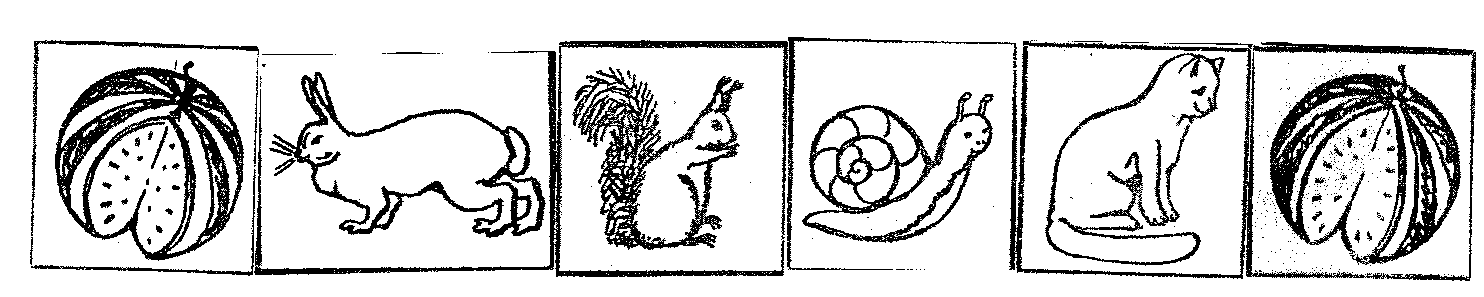 А     Б      К     У    З     АНадо составить слово : АЗБУКАРазбейте на слоги, поставьте ударение в этом словеПроведите фонетический разбор словаСколько букв в алфавите?Чем отличаются звуки от букв?На какие 2 основные группы делятся  звуки?Какими бывают согласные звуки?Назовите йотированные гласные звукиКакие 2 буквы не обозначают звукаКакие согласные звуки всегда твердые? Мягкие?Воспитатель: А теперь плывем дальше(дети входят на кораль)(5 монета)  «Скажи наоборот». (словесная игра)Игра «Наоборот».Воспитатель: предлагаю сыграть в игру «Наоборот»Я говорю вам высокоА вы скажите.(низко)Я говорю вам далекоА вы скажите (близко)Длинный (короткий)Широкий (узкий)Толстый (короткий)Горячий (холодный)Потолок (пол)Грустный (веселый)Злой (добрый)Хорошо (плохо)Идет (стоит)Утро (вечер)Больной (здоровый)Старый (молодой)Чистый (грязный)Сахар сладкий – лимон (кислый)Луна видна ночью, а солнце – (днем)Река широкая, а ручей (узкий)Камень тяжелый, а пух (легкий)«Из какой сказки герой?»( 6 монета)Воспитатель: смотрите ребята, снова проделки Черной Бороды. Всех героев сказок он заколдовал , надо отгадать из какой сказки объявление и вернуть героев:1.Предлагаю новое корыто, избу, столбовое дворянство на стиральную машину. ( Сказка о золотой рыбке)2.Несу золотые яйца. Дорого ( Курочка Ряба)3. Отнесу пирожок вашей бабушке. ( Красная шапочка)4. Лечу зверей с выездом в любую часть света ( Доктор Айболит)5. Быстрая качественная заморозка любых продуктов.(Снежная Королева)6.Бригада «Три поросенка» постоит дом любой сложности.7. Учу ловить рыбу хвостом. (Лиса)8. Исполняю желания. Закинуть невод, тянуть три раза. (Золотая рыбка)7. Вот и сундук и монета. Вы сможете открыть сундук, когда разгадаете шифр.Вы молодцы!Воспитатель: Отличное путешествие у нас получилось! Что мы узнали нового? Чему научились? Пришла пора подарков (пират раздает медали) 

